Please send your reservation form to: res@paradisehotel.co.kr (Tel. +82-51-749-2111~3)PARADISE HOTEL BUSANRESERVATION FORMPARADISE HOTEL BUSANRESERVATION FORMIMID 202322(Tue.)~25(Fri.), August. 2023IMID 202322(Tue.)~25(Fri.), August. 2023IMID 202322(Tue.)~25(Fri.), August. 2023IMID 202322(Tue.)~25(Fri.), August. 2023IMID 202322(Tue.)~25(Fri.), August. 2023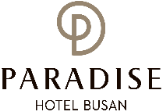 *Check-In Date:      *Check-In Date:      *Check-In Date:      *Check-In Date:      *Check-Out Date:      *Check-Out Date:      *Check-Out Date:      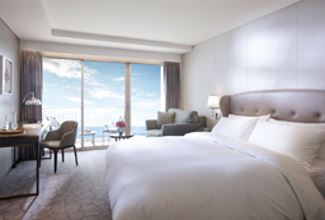 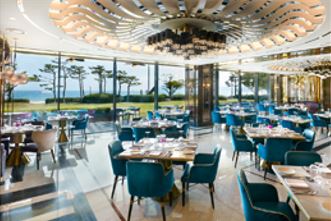 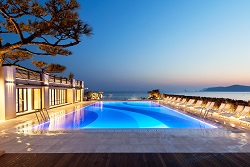 *No. of Persons:      *No. of Persons:      *No. of Persons:      *No. of Persons:      *No. of Persons:      *No. of Persons:      *No. of Persons:      *Name (Family/Given):      *Name (Family/Given):      *Name (Family/Given):      *Name (Family/Given):      *Name (Family/Given):      *Name (Family/Given):      *Name (Family/Given):      *Telephone:      *Telephone:      *Telephone:      *Telephone:      *E-mail:      *E-mail:      *E-mail:      *PAYMENT INFORMATION (In order to guarantee your reservation, credit card information must be accompanied)*PAYMENT INFORMATION (In order to guarantee your reservation, credit card information must be accompanied)*PAYMENT INFORMATION (In order to guarantee your reservation, credit card information must be accompanied)*PAYMENT INFORMATION (In order to guarantee your reservation, credit card information must be accompanied)*PAYMENT INFORMATION (In order to guarantee your reservation, credit card information must be accompanied)*PAYMENT INFORMATION (In order to guarantee your reservation, credit card information must be accompanied)*PAYMENT INFORMATION (In order to guarantee your reservation, credit card information must be accompanied)*Credit Card: Other Visa Masters Amex(4digit-number:      )*Credit Card: Other Visa Masters Amex(4digit-number:      )*Credit Card: Other Visa Masters Amex(4digit-number:      )*Credit Card: Other Visa Masters Amex(4digit-number:      )*Credit Card: Other Visa Masters Amex(4digit-number:      )*Credit Card: Other Visa Masters Amex(4digit-number:      )*Credit Card: Other Visa Masters Amex(4digit-number:      )*Credit Card Number:      *Credit Card Number:      *Credit Card Number:      *Credit Card Number:      *Credit Card Number:      *Credit Card Number:      *Credit Card Number:      *Expiry Date(MM/YY):      *Expiry Date(MM/YY):      *Expiry Date(MM/YY):      *Card Holder’s Name:      *Card Holder’s Name:      *Card Holder’s Name:      *Card Holder’s Name:      *SPECIAL ROOM RATES (These rates are not Included breakfast)                                                                                         (Unit: Korean Won)*SPECIAL ROOM RATES (These rates are not Included breakfast)                                                                                         (Unit: Korean Won)*SPECIAL ROOM RATES (These rates are not Included breakfast)                                                                                         (Unit: Korean Won)*SPECIAL ROOM RATES (These rates are not Included breakfast)                                                                                         (Unit: Korean Won)*SPECIAL ROOM RATES (These rates are not Included breakfast)                                                                                         (Unit: Korean Won)*SPECIAL ROOM RATES (These rates are not Included breakfast)                                                                                         (Unit: Korean Won)*SPECIAL ROOM RATES (These rates are not Included breakfast)                                                                                         (Unit: Korean Won)*SPECIAL ROOM RATES (These rates are not Included breakfast)                                                                                         (Unit: Korean Won)*SPECIAL ROOM RATES (These rates are not Included breakfast)                                                                                         (Unit: Korean Won)Room TypeRoom TypeRoom Type*Monday ~ Thursday*Monday ~ Thursday*Friday*Saturday*Saturday*SundayMain Bldg.(본관)Deluxe City ViewDeluxe City View \326,700 (Double) \326,700 (Twin) \326,700 (Double) \326,700 (Twin)Surcharge+\96,800Surcharge+\145,200Surcharge+\145,200Surcharge+\36,300Annex Bldg.(신관)Deluxe City ViewDeluxe City View \350,900 (Double) \350,900 (Twin) \350,900 (Double) \350,900 (Twin)Surcharge+\96,800Surcharge+\145,200Surcharge+\145,200Surcharge+\36,300Annex Bldg.(신관)Deluxe Ocean ViewDeluxe Ocean View \399,300 (Double) \399,300 (Double)Surcharge+\96,800Surcharge+\145,200Surcharge+\145,200Surcharge+\36,300Main Bldg.(본관)Deluxe Ocean Terrace ViewDeluxe Ocean Terrace View \435,600 (Double) \435,600 (Twin) \435,600 (Double) \435,600 (Twin)Surcharge+\96,800Surcharge+\145,200Surcharge+\145,200Surcharge+\36,300Annex Bldg.(신관)Deluxe Ocean Terrace ViewDeluxe Ocean Terrace View \459,800 (Double) \459,800 (Twin) \459,800 (Double) \459,800 (Twin)Surcharge+\96,800Surcharge+\145,200Surcharge+\145,200Surcharge+\36,300 Extra Bed/Bedding: \72,600/Night Breakfast Buffet (Adult \50,000, Children\35,000): Number of Adult:     , Child:     (children: 49months~elementary school)* Breakfast may have limited availability if no reservation was made in advance. (조식 사전 예약 마감 시 당일 예약 불가)* Special Request :       Extra Bed/Bedding: \72,600/Night Breakfast Buffet (Adult \50,000, Children\35,000): Number of Adult:     , Child:     (children: 49months~elementary school)* Breakfast may have limited availability if no reservation was made in advance. (조식 사전 예약 마감 시 당일 예약 불가)* Special Request :       Extra Bed/Bedding: \72,600/Night Breakfast Buffet (Adult \50,000, Children\35,000): Number of Adult:     , Child:     (children: 49months~elementary school)* Breakfast may have limited availability if no reservation was made in advance. (조식 사전 예약 마감 시 당일 예약 불가)* Special Request :       Extra Bed/Bedding: \72,600/Night Breakfast Buffet (Adult \50,000, Children\35,000): Number of Adult:     , Child:     (children: 49months~elementary school)* Breakfast may have limited availability if no reservation was made in advance. (조식 사전 예약 마감 시 당일 예약 불가)* Special Request :       Extra Bed/Bedding: \72,600/Night Breakfast Buffet (Adult \50,000, Children\35,000): Number of Adult:     , Child:     (children: 49months~elementary school)* Breakfast may have limited availability if no reservation was made in advance. (조식 사전 예약 마감 시 당일 예약 불가)* Special Request :       Extra Bed/Bedding: \72,600/Night Breakfast Buffet (Adult \50,000, Children\35,000): Number of Adult:     , Child:     (children: 49months~elementary school)* Breakfast may have limited availability if no reservation was made in advance. (조식 사전 예약 마감 시 당일 예약 불가)* Special Request :       Extra Bed/Bedding: \72,600/Night Breakfast Buffet (Adult \50,000, Children\35,000): Number of Adult:     , Child:     (children: 49months~elementary school)* Breakfast may have limited availability if no reservation was made in advance. (조식 사전 예약 마감 시 당일 예약 불가)* Special Request :       Extra Bed/Bedding: \72,600/Night Breakfast Buffet (Adult \50,000, Children\35,000): Number of Adult:     , Child:     (children: 49months~elementary school)* Breakfast may have limited availability if no reservation was made in advance. (조식 사전 예약 마감 시 당일 예약 불가)* Special Request :       Extra Bed/Bedding: \72,600/Night Breakfast Buffet (Adult \50,000, Children\35,000): Number of Adult:     , Child:     (children: 49months~elementary school)* Breakfast may have limited availability if no reservation was made in advance. (조식 사전 예약 마감 시 당일 예약 불가)* Special Request :      * The rates above are non-commissionable, and they are Inclusive of 10% Service Charge and 11% Government Tax. (세금 및 봉사료 포함)  * Number of guests: 2 Adults / All rooms of the Building are non-smoking areas. * Check-in time is 3p.m.(15h00) Check-out time is 11:00 a.m.(11h00). Past the mentioned check-out time, the following rates will be applied(Until 3p.m.(15h00): 50% of the room rate, After 3p.m.(15h00): 100% of the room rate) * Benefits Included: Outdoor Ocean pool(Swimming pool), Fitness Club, Business Center, Paradise Kids Villages, Wi-Fi* The Leisure facilities(Ocean Pool, Fitness Club, Sauna, Spa ‘Cimer’) will be closed for maintenance every fourth Wednesday each month.* The rates above are non-commissionable, and they are Inclusive of 10% Service Charge and 11% Government Tax. (세금 및 봉사료 포함)  * Number of guests: 2 Adults / All rooms of the Building are non-smoking areas. * Check-in time is 3p.m.(15h00) Check-out time is 11:00 a.m.(11h00). Past the mentioned check-out time, the following rates will be applied(Until 3p.m.(15h00): 50% of the room rate, After 3p.m.(15h00): 100% of the room rate) * Benefits Included: Outdoor Ocean pool(Swimming pool), Fitness Club, Business Center, Paradise Kids Villages, Wi-Fi* The Leisure facilities(Ocean Pool, Fitness Club, Sauna, Spa ‘Cimer’) will be closed for maintenance every fourth Wednesday each month.* The rates above are non-commissionable, and they are Inclusive of 10% Service Charge and 11% Government Tax. (세금 및 봉사료 포함)  * Number of guests: 2 Adults / All rooms of the Building are non-smoking areas. * Check-in time is 3p.m.(15h00) Check-out time is 11:00 a.m.(11h00). Past the mentioned check-out time, the following rates will be applied(Until 3p.m.(15h00): 50% of the room rate, After 3p.m.(15h00): 100% of the room rate) * Benefits Included: Outdoor Ocean pool(Swimming pool), Fitness Club, Business Center, Paradise Kids Villages, Wi-Fi* The Leisure facilities(Ocean Pool, Fitness Club, Sauna, Spa ‘Cimer’) will be closed for maintenance every fourth Wednesday each month.* The rates above are non-commissionable, and they are Inclusive of 10% Service Charge and 11% Government Tax. (세금 및 봉사료 포함)  * Number of guests: 2 Adults / All rooms of the Building are non-smoking areas. * Check-in time is 3p.m.(15h00) Check-out time is 11:00 a.m.(11h00). Past the mentioned check-out time, the following rates will be applied(Until 3p.m.(15h00): 50% of the room rate, After 3p.m.(15h00): 100% of the room rate) * Benefits Included: Outdoor Ocean pool(Swimming pool), Fitness Club, Business Center, Paradise Kids Villages, Wi-Fi* The Leisure facilities(Ocean Pool, Fitness Club, Sauna, Spa ‘Cimer’) will be closed for maintenance every fourth Wednesday each month.* The rates above are non-commissionable, and they are Inclusive of 10% Service Charge and 11% Government Tax. (세금 및 봉사료 포함)  * Number of guests: 2 Adults / All rooms of the Building are non-smoking areas. * Check-in time is 3p.m.(15h00) Check-out time is 11:00 a.m.(11h00). Past the mentioned check-out time, the following rates will be applied(Until 3p.m.(15h00): 50% of the room rate, After 3p.m.(15h00): 100% of the room rate) * Benefits Included: Outdoor Ocean pool(Swimming pool), Fitness Club, Business Center, Paradise Kids Villages, Wi-Fi* The Leisure facilities(Ocean Pool, Fitness Club, Sauna, Spa ‘Cimer’) will be closed for maintenance every fourth Wednesday each month.* The rates above are non-commissionable, and they are Inclusive of 10% Service Charge and 11% Government Tax. (세금 및 봉사료 포함)  * Number of guests: 2 Adults / All rooms of the Building are non-smoking areas. * Check-in time is 3p.m.(15h00) Check-out time is 11:00 a.m.(11h00). Past the mentioned check-out time, the following rates will be applied(Until 3p.m.(15h00): 50% of the room rate, After 3p.m.(15h00): 100% of the room rate) * Benefits Included: Outdoor Ocean pool(Swimming pool), Fitness Club, Business Center, Paradise Kids Villages, Wi-Fi* The Leisure facilities(Ocean Pool, Fitness Club, Sauna, Spa ‘Cimer’) will be closed for maintenance every fourth Wednesday each month.* The rates above are non-commissionable, and they are Inclusive of 10% Service Charge and 11% Government Tax. (세금 및 봉사료 포함)  * Number of guests: 2 Adults / All rooms of the Building are non-smoking areas. * Check-in time is 3p.m.(15h00) Check-out time is 11:00 a.m.(11h00). Past the mentioned check-out time, the following rates will be applied(Until 3p.m.(15h00): 50% of the room rate, After 3p.m.(15h00): 100% of the room rate) * Benefits Included: Outdoor Ocean pool(Swimming pool), Fitness Club, Business Center, Paradise Kids Villages, Wi-Fi* The Leisure facilities(Ocean Pool, Fitness Club, Sauna, Spa ‘Cimer’) will be closed for maintenance every fourth Wednesday each month.* The rates above are non-commissionable, and they are Inclusive of 10% Service Charge and 11% Government Tax. (세금 및 봉사료 포함)  * Number of guests: 2 Adults / All rooms of the Building are non-smoking areas. * Check-in time is 3p.m.(15h00) Check-out time is 11:00 a.m.(11h00). Past the mentioned check-out time, the following rates will be applied(Until 3p.m.(15h00): 50% of the room rate, After 3p.m.(15h00): 100% of the room rate) * Benefits Included: Outdoor Ocean pool(Swimming pool), Fitness Club, Business Center, Paradise Kids Villages, Wi-Fi* The Leisure facilities(Ocean Pool, Fitness Club, Sauna, Spa ‘Cimer’) will be closed for maintenance every fourth Wednesday each month.* The rates above are non-commissionable, and they are Inclusive of 10% Service Charge and 11% Government Tax. (세금 및 봉사료 포함)  * Number of guests: 2 Adults / All rooms of the Building are non-smoking areas. * Check-in time is 3p.m.(15h00) Check-out time is 11:00 a.m.(11h00). Past the mentioned check-out time, the following rates will be applied(Until 3p.m.(15h00): 50% of the room rate, After 3p.m.(15h00): 100% of the room rate) * Benefits Included: Outdoor Ocean pool(Swimming pool), Fitness Club, Business Center, Paradise Kids Villages, Wi-Fi* The Leisure facilities(Ocean Pool, Fitness Club, Sauna, Spa ‘Cimer’) will be closed for maintenance every fourth Wednesday each month.CANCELLATION POLICY CANCELLATION POLICY CANCELLATION POLICY CANCELLATION POLICY CANCELLATION POLICY CANCELLATION POLICY CANCELLATION POLICY CANCELLATION POLICY CANCELLATION POLICY * Amendaments, Cancellations are availble upon following regulations: Hotel has the right to claim all room charge, which would be deducted from your guaranteed credit card. Cancellation or No-Show after the room reservation is being charged as below:- From 5days to 3days prior to Arrival date(~18:00): 50% of the Room charge (체크인 5일 전 ~ 3일 전 : 숙박료의 50% 위약금 부과)- From 2days or less prior to Arrival date(Includling No-Show): 100% of the Room chrarge (체크인 2일 전 ~ 당일 : 숙박료의 100% 위약금 부과)* Amendaments, Cancellations are availble upon following regulations: Hotel has the right to claim all room charge, which would be deducted from your guaranteed credit card. Cancellation or No-Show after the room reservation is being charged as below:- From 5days to 3days prior to Arrival date(~18:00): 50% of the Room charge (체크인 5일 전 ~ 3일 전 : 숙박료의 50% 위약금 부과)- From 2days or less prior to Arrival date(Includling No-Show): 100% of the Room chrarge (체크인 2일 전 ~ 당일 : 숙박료의 100% 위약금 부과)* Amendaments, Cancellations are availble upon following regulations: Hotel has the right to claim all room charge, which would be deducted from your guaranteed credit card. Cancellation or No-Show after the room reservation is being charged as below:- From 5days to 3days prior to Arrival date(~18:00): 50% of the Room charge (체크인 5일 전 ~ 3일 전 : 숙박료의 50% 위약금 부과)- From 2days or less prior to Arrival date(Includling No-Show): 100% of the Room chrarge (체크인 2일 전 ~ 당일 : 숙박료의 100% 위약금 부과)* Amendaments, Cancellations are availble upon following regulations: Hotel has the right to claim all room charge, which would be deducted from your guaranteed credit card. Cancellation or No-Show after the room reservation is being charged as below:- From 5days to 3days prior to Arrival date(~18:00): 50% of the Room charge (체크인 5일 전 ~ 3일 전 : 숙박료의 50% 위약금 부과)- From 2days or less prior to Arrival date(Includling No-Show): 100% of the Room chrarge (체크인 2일 전 ~ 당일 : 숙박료의 100% 위약금 부과)* Amendaments, Cancellations are availble upon following regulations: Hotel has the right to claim all room charge, which would be deducted from your guaranteed credit card. Cancellation or No-Show after the room reservation is being charged as below:- From 5days to 3days prior to Arrival date(~18:00): 50% of the Room charge (체크인 5일 전 ~ 3일 전 : 숙박료의 50% 위약금 부과)- From 2days or less prior to Arrival date(Includling No-Show): 100% of the Room chrarge (체크인 2일 전 ~ 당일 : 숙박료의 100% 위약금 부과)* Amendaments, Cancellations are availble upon following regulations: Hotel has the right to claim all room charge, which would be deducted from your guaranteed credit card. Cancellation or No-Show after the room reservation is being charged as below:- From 5days to 3days prior to Arrival date(~18:00): 50% of the Room charge (체크인 5일 전 ~ 3일 전 : 숙박료의 50% 위약금 부과)- From 2days or less prior to Arrival date(Includling No-Show): 100% of the Room chrarge (체크인 2일 전 ~ 당일 : 숙박료의 100% 위약금 부과)* Amendaments, Cancellations are availble upon following regulations: Hotel has the right to claim all room charge, which would be deducted from your guaranteed credit card. Cancellation or No-Show after the room reservation is being charged as below:- From 5days to 3days prior to Arrival date(~18:00): 50% of the Room charge (체크인 5일 전 ~ 3일 전 : 숙박료의 50% 위약금 부과)- From 2days or less prior to Arrival date(Includling No-Show): 100% of the Room chrarge (체크인 2일 전 ~ 당일 : 숙박료의 100% 위약금 부과)* Amendaments, Cancellations are availble upon following regulations: Hotel has the right to claim all room charge, which would be deducted from your guaranteed credit card. Cancellation or No-Show after the room reservation is being charged as below:- From 5days to 3days prior to Arrival date(~18:00): 50% of the Room charge (체크인 5일 전 ~ 3일 전 : 숙박료의 50% 위약금 부과)- From 2days or less prior to Arrival date(Includling No-Show): 100% of the Room chrarge (체크인 2일 전 ~ 당일 : 숙박료의 100% 위약금 부과)* Amendaments, Cancellations are availble upon following regulations: Hotel has the right to claim all room charge, which would be deducted from your guaranteed credit card. Cancellation or No-Show after the room reservation is being charged as below:- From 5days to 3days prior to Arrival date(~18:00): 50% of the Room charge (체크인 5일 전 ~ 3일 전 : 숙박료의 50% 위약금 부과)- From 2days or less prior to Arrival date(Includling No-Show): 100% of the Room chrarge (체크인 2일 전 ~ 당일 : 숙박료의 100% 위약금 부과)